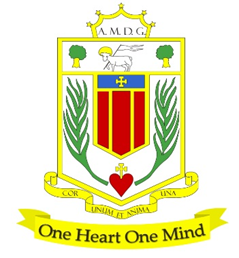 Broughton Hall Catholic High schoolDeputy Head Teacher VACANCYSalary: Leadership Scale L23 to L26 Start Date: 1st September 2024Broughton Hall Catholic High School is seeking to appoint an outstanding and inspirational teacher and leader. The Deputy Head Teacher will be an experienced, skilled, strategic leader with the right combination of personal and professional skills to help lead our school.Broughton Hall Catholic High School is a Voluntary Aided School catering for girls aged 11-18 years.  Boys are admitted to the Sixth Form at 16+.  There is shared provision and a strong collaboration between Broughton Hall and Cardinal Heenan Catholic High School.  Broughton Hall was founded by the Sisters of Mercy in 1928 and throughout its history has maintained its Mercy Ethos and Charism.  The School Motto, ‘Cor Unum et Anima Una’ – ‘One Heart and One Mind’ – reflects the strong sense of community amongst staff, pupils, parents and governors.  The central aim of our School is to provide the very best educational opportunities enabling all our pupils to develop their God-given talents, to grow in confidence and self-esteem and fulfil their potential.  The successful candidate will be:A committed practising CatholicCommitted to upholding the Catholic ethos of the schoolAn inspirational and visionary leader with a passion for teaching and learningAn excellent leader, motivator, communicator and role model to staff and pupilsAble to demonstrate successful leadership and management skills and have relevant experience in school improvementEnthusiastic and have the ability to inspire staff to meet the academic and pastoral needs of our pupilsAble to support the Head Teacher in leading the School forward as a “Good’ and ultimately ‘Outstanding’ schoolAble to deal with parents, pupils and colleagues with integrity, transparency, expertise and kindnessHave a successful experience of implementing and managing changeThe specific remit and responsibilities will be confirmed on appointment; however, the successful candidate will be:-Responsible for either KS3 or KS4 and 5Areas of whole school leadership will be confirmed on appointment and to maximise and develop the skills of the leadership teamIn return Broughton Hall will offer you: A School which places the development, care and respect of the individual at the heart of our missionAn outstanding, experienced Governing Board closely involved in all aspects of the schoolA strong, diverse and experienced Leadership TeamA Catholic school with a long history of educating girls in LiverpoolEnthusiastic pupils who are keen to succeedA warm and caring working environmentTrustees committed to the continuing success of the schoolClose working links with the Archdiocese of Liverpool and Local AuthorityVisits to SchoolTours of the school are by appointment once shortlisting has taken place.  Please contact Gina Smith by phone (0151 541 9465) or email smithg@broughton.hall.comWe are an equal opportunities employer, welcoming applications from all sections of the community. Broughton Hall is committed to safeguarding and promoting the welfare of children and young people and expects all staff and volunteers to share this commitment.This post is exempt under the Rehabilitation of Offenders Act 1974 (Exceptions) Order 1975 (2013 and 2020) and will be subject to an enhanced DBS certificate with a children’s barred list check. By engaging in this recruitment process, shortlisted candidates consent to an online search in line with the Keeping Children Safe in Education Statutory Guidance 2023.A criminal self-disclosure form will need to be completed if you are short-listed for the post.How to Apply:An application pack can be downloaded from the school’s website www.broughtonhall.com in the vacancies section or please contact Mrs G Smith, Head Teacher’s PA on 0151 541 9465 if any assistance is required.  Application is via email and should be forwarded to smithg@broughtonhall.com together with a Supporting Statement.  The supporting statement must be in Arial font size 12 and must not exceed four sides of A4 paper.  Any additional pages will not be read.Key Dates:Closing Date for applications:  Monday, 6th May 2024Shortlisting: 8th May 2024
Interviews to take place: Thursday 16th and Friday 17th May 2024